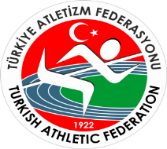                          TÜRKİYE ATLETİZM FEDERASYONU                 2021 SEZONUTURKCELL TÜRKİYE U20 SALON ŞAMPİYONASI YARIŞMA STATÜSÜGENEL KONULARYarışmalar, WA Yarışma ve Teknik Kuralları ile TAF Yarışma Talimatına uygun olarak yapılacaktır.Sporcular yarışmalara 2021 yılı vizeli lisansları ile katılacaklardır. Kulüp ya da ferdi lisansını ibraz edemeyen sporcular yarışmaya alınmayacaktır.Yarışma sonuçlarına göre Balkan Salon Şampiyonası için Milli takımda kadrosunda yer alacak sporcuların tespiti yapılacaktır. 200m yarışması Balkan Şampiyonası programında olmadığı için bu branşta sporcu alınmayacaktır.Yarışmalar uluslararası takvimde yer almakta olduğundan yabancı uyruklu sporcuların da katılımına açıktır. Yarışmalara doğum yılları aşağıda belirtilen sporcular katılabilirler;TAF Yarışma Talimatı hükümleri uyarınca; 2006 doğumlular ve daha küçükler yarışmalara katılamazlar,2004-2005 doğumlu sporcular U20 kategorisinde yarışabilirler.Yarışmaların kayıtları, https://forms.gle/NQUGrBTLcsy5Rqok9    linkin tıklanarak açılan kayıt formunun doldurulması ile yapılacaktır. Sporcular kayıt sırasında sadece TC Kimlik numaralarını girmelidir. Veri tabanı kayıt yapılmamış ise öncelikle veri tabanı kaydının yapılması gerekmektedir.Teknik toplantıda teyit edilmeyen kayıtlar iptal edilecektir. Bu nedenle Teknik toplantıya katılmak zorunludur. Teknik toplantıya katılmayan ve teyit edilmeyen kayıtlar silinecektir. Teknik toplantı sırasında yeni kayıt yapılmayacak, varsa, gönderilmiş olan liste üzerinde zorunlu değişiklikler yapılacaktır. Hatalı kayıt yapılması durumunda, aynı sporcu için yeniden kayıt yapılırken sporcunun katılacağı tüm branşların tekrar kayıt edilmesi gerekmektedir.Yarışmalara katılacak sporcu, temsilci ve antrenörlerin, Gençlik ve Spor İl Müdürlüklerinden alacakları tasdikli kafile listelerini teknik toplantıda Federasyon mutemedine vermeleri gerekmektedir. Her, Gençlik ve Spor İl Müdürlüğü tek kafile listesi düzenleyecek, silinti, kazıntı ve isim ilavesi yapılmış listeler kabul edilmeyecektir.Yarışmalar katılım barajlı olarak yapılacak olup, belirtilen dereceleri daha önce elde etmiş sporcular ve teknik kurul tarafından katılım onayı verilen sporcular yarışabilecektir.Yarışmalara katılan sporcu, antrenör ve temsilcilerin Gençlik ve Spor Bakanlığı ile Atletizm federasyonu Sağlık Kurulu Başkanlığı tarafından önerilen Covid-19 ile ilgili talimatlara mutlaka uymaları gerekmektedir.Yarışmaya katılan sporcuların yarışma öncesinde ve sonrasındaki sağlık durumlarının takibi ile ilgili sorumluluk antrenör ve temsilcilere aittir. Covid-19 semptomlardan herhangi birinin belirtisini gösteren sporcular yarışma alanına getirilmeyecektir.Sporcuların yarışma ilinde mümkün olan en kısa süre kalacak şekilde, geliş ve dönüş planlamalarını yarışma gününe göre antrenör ve temsilcileri tarafından yapılacaktır.Katılımcılar Covid-19 tedbirleri kapsamında salonda uygulanacak olan kurallara uymak zorundadır.Tribünlerde bulunan temsilci, antrenör ve sporcuların sosyal mesafe kuralına uygun ve maskeli olarak oturmaları gerekmektedir.Sporcuların çağrı odası geçişleri sırasında maskeleri takılı olacaktır. Yarışma alanına girişleri de sosyal mesafeye uygun olarak görevli eşliğinde yapılacaktır. Isınma ve yarışma alanlarına sporcu ve ilgili görevlilerin dışındaki kişilerin girişleri engellenecektir.Yarışma günleri ısınma alanı antrenman amaçlı olarak kullanılmayacak ve sporcular yarışma saatlerine uygun olarak ısınma alanında yoğunlaştırmayacak şekilde kullanacaklardır.Yarışma alanında ısınma ve egzersiz amaçlı bulunan sporcuların dışındaki tüm görevliler maske takmak zorundadır.Covid-19 tedbirleri kapsamında sporcuların kendi atma aletlerini yarışmalara getirmesi özellikle önerilmektedir. Yarışmalarda kendi atma aletleri ile yarışacak olan sporcular, malzemelerini yarışmanın başlamasından iki saat önce Teknik Direktöre teslim etmeleri gerekmektedir.Atma malzemelerini her atış sonrasında taşıyacak görevliler eldiven takmalı ve sektöre kurulacak olan dezenfektan noktalarında, atma aletlerinin dezenfektasyon işlemleri görevli hakemlerin kontrolünde yapılmalıdır.Sporcuların yarışma alanında sosyal mesafe kurallarına uygun olarak hareket etmeleri, atış ve atlayış sıralarını sosyal mesafeye uygun olarak beklemeleri görevli hakemler tarafından sağlanacaktır.Koşu yarışmaları sonrasında, sporcular yarışmayı tamamladığında hemen yanlarına yaklaşılmayacaktır.Sektör içerisinde alınan tedbirlere uyulmasının takibi Başhakemler tarafından yapılacaktır.HES kodu olmayan sporcu, antrenör ve temsilciler salona alınmayacaktır. HES Kodları ile ilgili sorumluluk sporcunun antrenör ve temsilcisine aittir. Riskli grubunda olan sporcular yarışmaya getirilmeyecek ve bu durumun takibi antrenör ve temsilciler tarafından yapılacaktır.TEKNİK KONULAR	:Yarışmalar üç günde ve aşağıdaki tabloda belirtilen branşlarda yapılacaktır.Bir sporcu bayrak yarışması hariç en çok üç branşa katılabilir. Yabancı uyruklu sporcular seçme-final olarak yapılan koşuların final serilerine de katılabilirler. Teknik Delegenin kararına göre final yarışmaları A ve B Final olarak iki seri halinde yapılacaktır. 60 metre, 60 metre engelli ve 200m ve 400m ve 800m ve 1500m yarışmaları katılım sayısına göre seçme/final, olarak yapılacaktır. Taslak programda “seçme” öngörülmüş olan koşu branşlarında yeterli katılım gerçekleşmediği takdirde, söz konusu branş, programda belirtilen gün ve saatte doğrudan final olarak yapılacaktır. Teknik toplantıda teyit edilen kayıtlar sonrası sporcu sayısına göre bu durum hemen açıklanacaktır. Bu nedenle yarışmaların sağlıklı olması açısından, internet üzerinden yapılmış olan kayıtların Teknik toplantıda teyit edilmesi önemlidir.Seçme serileri sonrasında finalde 800m branşında 6 sporcu, 1500m branşında 12 sporcu yarışacaktır. Diğer branşlarda finale yükselme kriterleri Teknik Toplantıda ilan edilecektir. Alan yarışmalarında katılım sayısı gerektirdiği takdirde, yarışmacılar iki gruba ayrılabilir. Bu durumda ilk grup, taslak programda belirtilen saatte yarışa başlayacak, ikinci grup ise ilk grubun ardından yarışa başlayacaktır.Sporcular uzun atlama ve gülle atma branşlarında seçme yarışmalarında üç deneme yapacaktır. Yapılacak sıralama sonrasında ilk sekiz sırada yer alan sporcular final yarışmasına katılacak ve finalde altı deneme yapacaklardır. Yarışmada yabancı uyruklu sporcular da finalde yarışma hakkı kazanırlarsa, sekiz Türk sporcuya ilave olarak final yarışmasına katılacaklardır.Üç adım atlama yarışması direk final olarak yapılacak olup, basma tahtasının kum havuzuna uzaklığı kadınlarda 9-11 metre, erkeklerde 11-13 metre olacaktır. Sporcular yarışma boyunca, atlayışa başladıkları mesafedeki basma alanını kullanmak zorundadır. Yüksek atlama ve sırıkla atlama branşlarında uygulanacak başlangıç yükseklikleri ve çıta yükselme aralıkları aşağıda belirtilmiştir. Ancak yarışmalar esnasında sporcuların rekor deneme yüksekliğine anlaşması halinde çıta yüksekliği değiştirilebilir. U20 ve Büyükler kategorilerinin birlikte yarışması durumunda yarışma süresinin uzamaması ve sporcuların bekleme sürelerinin azalması amacı ile son üç sporcu kalıncaya kadar süreler her durumda 1dk olarak uygulanacaktır. YÜKSEK ATLAMA SIRIKLA ATLAMA Salonda izin verilen çivi boyutu, yüksek atlama dışındaki tüm branşlarda 6 mm, yüksek atlama için 9 mm’dir. Daha uzun çiviler sentetik zemine zarar verdiğinden, Çağrı Odası’nda alıkonacaktır.Her yarışmacıya bir adet göğüs numarası verilecektir. Numara, yarışma formasının ön tarafına takılmalıdır. Sporcular tüm atlama branşlarında göğüs numarasını yarışma formasının önüne veya arkasına takabilir.Bayrak yarışmasına il karması, karma ve kulüp takımı olarak kayıt yaptırılabilir. İl karması takımları sadece aynı il sporcularından oluşacaktır. Bayrak yarışmaları en az 4 takım katılım sağladığı takdirde yapılacaktır.Covid-19 Tedbirleri kapsamında sporcuların Çağrı odasından yarışma alanına geçişleri sırasında çantalarının kontrolü yapılmayacak olup, sporcular tarafından kesinlikle kullanılması yasak olan malzemeler (telefon, müzikçalar, vb) yarışma alanında kullanılmayacaktır.MALİ KONULAR	:Yarışma sonrasında, statüde belirtilen baraj derecelerini geçen sporcu, antrenör ve temsilcilerin kanuni harcırahları, Gençlik ve Spor İl Müdürlüklerinden tasdikli kafile listesini vermeleri kaydıyla Atletizm Federasyonu Başkanlığı tarafından ödenecektir. Aynı ilden birden fazla liste (kulüp listesi vb.) kabul edilmeyecektir.1 - 3 sporcusu barajı geçen ilin		:  1 Antrenörüne,       4 - 6 sporcusu barajı geçen ilin		:  1 Antrenör, 1 temsilcisine,       7 - 10 sporcusu barajı geçen ilin		:  2 Antrenör, 1 temsilcisine,	 11 - 15 sporcusu barajı geçen ilin 		:  3 Antrenör, 1 temsilcisine,16 - 20 sporcusu barajı geçen ilin 		:  4 Antrenör, 1 temsilcisine,21 - 25 sporcusu barajı geçen ilin		:  5 Antrenör, 2 temsilcisine,                     26 ve daha fazla sporcusu barajı geçen ilin	:  6 Antrenör, 2 temsilcisine Yolluk ve yevmiyeleri Atletizm Federasyonu Başkanlığınca ödenecektir.Harcırah baraj derecelerini geçemeyen sporcular ile antrenör ve temsilcilerin kanuni harcırahları bağlı bulundukları Gençlik ve Spor İl Müdürlükleri tarafından (Resmi yarışma sonuçlarını Gençlik ve Spor İl Müdürlüklerine teslim etmeleri kaydı ile) ödenecektir.Harcırah ödemesinde sporcuların ikamet ettikleri iller dikkate alınacak olup, sezon içinde ikametlerini gerçeğe uygun olmayan, değişik illerden beyan eden sporcular hakkında disiplin soruşturması açılacaktır.Yarışmaya iştirak edecek kafilelere yapılacak otobüs ödemelerinde Federasyonumuzun 02.01.2019 tarih ve 9 sayılı yazı ile illerden istemiş olduğu uygulamalardaki en son rayiç bedelleri dikkate alınacaktır.Yarışma mahalline 800km ve daha uzak mesafeden gelenlere bir günlük fazla ödeme yapılır. TOHM’a kayıtlı sporcuların yarışma öncesinde ilgili TOHM il branş sorumlusundan yarışmaya katılacağına dair evrak getirmesi kaydıyla (İl kafile listesinde yer alması zorunludur) baraj derecesini geçip geçmediğine bakılmaksızın harcırahları ödenecektir. TOHM’a kayıtlı antrenörler sporcusunun yarışmaya katılması, yarışma öncesinde ilgili TOHM il branş sorumlusundan yarışmaya katılacağına dair evrak getirmesi ve (il kafile listesinde yer alması zorunludur) sporcusunun harcırah baraj derecesini geçmesi koşuluyla iller için tanınan antrenör ödeme sayısına bakılmaksızın harcırahları ödenecektir.Yarışma tarihinde milli takım hazırlık kamplarında bulunan sporcu ve antrenörlerin bağlı bulundukları il müdürlüğü onayına gerek olmadan ilgili branş koordinatörü veya kamp müdüründen alacakları katılım yazılarını yarışma öncesinde teslim etmeleri ve baraj derecesini geçmeleri halinde harcırah almaya hak kazanacaklardır. Bu durumdaki sporcuların yarışma on-line kayıtlarını yapmaları zorunludur.ÖDÜLBranşlarında ilk üç sırayı alan sporculara madalyaları Türkiye Atletizm Federasyonu Başkanlığı tarafından verilecektir.                     HÜKÜM BULUNMAYAN HALLER Türkiye Atletizm Federasyonu tarafından organize edilen yarışmaların teknik konular ile ilgili sorumluluğu yarışma statüsünün yayımlandığı andan itibaren Türkiye Atletizm Federasyonu Başkanlığı tarafından görevlendirilen Teknik Delegededir. Yarışma statüsü ile ilgili anlaşılmayan konular ve yarışmalar sırasında meydana gelen tüm teknik konulardaki anlaşmazlıklar Teknik Delege tarafından çözümlenecektir.Yarışma statüsü dışında kalan hususlarla ilgili TAF talimatları geçerlidir.  YARIŞMA TEKNİK DELEGESİ  Adı soyadı   :Ahmet Ali Baş	  Telefon        : 0544-6637638TURKCELL TÜRKİYE U20 SALON ŞAMPİYONASIKATILIM VE HARCIRAH BARAJ DERECELERİYARIŞMA TARİHİ5 – 6 - 7 ŞUBAT 2021YARIŞMA YERİAtaköy Atletizm Salonu - İstanbulTEKNİK TOPLANTI TARİHİ4 ŞUBAT 2021 Saat 17:00TEKNİK TOPLANTI YERİAtaköy Atletizm Salonu, Konferans SalonuKAYITLAR2 ŞUBAT 2021 saat 17:00 kadar ekli kayıt linki üzerinden açılan formunhttps://forms.gle/NQUGrBTLcsy5Rqok9      gönderilmesi ile yapılacaktır.KATEGORİDOĞUM YILLARIU20 Kadınlar – Erkekler2002 – 2003KADINLARKADINLARKADINLARERKEKLERERKEKLERERKEKLER1. GÜN2. GÜN3.GÜN1. GÜN2.GÜN3. GÜN60m-S/F60m Eng. S/F1500m Final60m-S/F60m Eng.-S/F1500m Final400m Seçme200m-S/F400m Final400m Seçme200m-S/F400m Final800m Seçme800m FinalYüksek Atl.800m Seçme800m FinalSırıkla Atlama3000 metre1500m SeçmeÜç adım Atl.3000 metre1500m SeçmeÜç adım Atl. Sırıkla AtlamaUzun Atlama - F4*400 metreUzun Atlama - S   Yüksek AtlamaGülle Atma - FUzun Atlama - SGülle Atma - FUzun Atlama - F4*400 metreGülle Atma - SGülle Atma - SKADIN1.50m1.55m1.60m1.65m1.68m+3cm1.80m+2cmERKEK1.70m1.75m1.80m1.85m1.90m+3cm 2.17m2.19m+2cmKADIN2.50m2.60m2.70m2.80m2.90m 3.00m3.10m+5cmERKEK3.20m3.30m3.40m3.50m3.60m3.70m3.80m+5cmKADINLARKADINLARBRANŞERKEKLERERKEKLERKATILIM BARAJIHARCIRAH BARAJIBRANŞHARCIRAH BARAJIKATILIM BARAJI8.608.3460 metre7.248.2428.0027.24200 metre22.9424.241:04.141:00.84400 metre51.7454.742:30.002:21.00800 metre1:58.542:07.005:03.004:50.001500 metre4:03.004:15.0011:05.0010:40.143000 metre8.50.009:18.0010.349.3460 metre engelli8.749.945.005.30Uzun atlama6.606.2011.2011.50Üç adım atlama13.8013.651.45Yüksek atlama1.901.652.603.00Sırıkla atlama4.003.607.00 (3kg-4kg)11.50 (4kg)Gülle atma13.50 (6kg)9.00 (5kg-6kg)4:12.004:02.00 veya ilk üç4*400 metre3:26.00 veya ilk üç3:32.00